CSX452	Recommendation SystemsL-T-P-Cr: 3-0-0-3Pre-requisites: Fundamental knowledge of algorithms and AIObjectives/Overview:Explaining the importance and working of the recommendation system.The course focuses on the applicability of the recommendation system in various areas like   books, research papers, tourist places, television programs etc. The course explains major techniques of recommendation system like content based filtering, collaborative filtering, knowledge-Based recommender systems, demographic recommender systems, hybrid and ensemble-based recommender systems, evaluation of recommender systems, etc.Course Outcomes:At the end of the course, a student should:UNIT I:                                                                                                      Lecture: 1Recommender Systems Function, Recommendation Techniques, Recommender Systems as a Multi-Desciplinary Field,Challenges.UNIT II:                                                                                                     Lecture: 12Basic Components of Content-Based Systems, Preprocessing and Feature Extraction, Learning User Profiles and Filtering, Nearest Neighbor Classification.UNIT III:                                                                                                    Lecture: 12User-Based collaborative filtering, Similarity Function Variants, Variants of the Prediction Function, Item-Based Collaborative filtering, Comparing User-Based and Item-Based Methods, Strengths and Weaknesses of Neighborhood-Based Methods.UNIT IV:                                                                                                     Lecture: 8Rule-Based Collaborative Filtering, Association Rules, Naive Bayes Collaborative Filtering, Neural Network, Singular Value Decomposition, Stochastic Gradient Descent, Regularization.UNIT V:                                                                                                       Lecture: 5Weighted Hybrids, Switching Hybrids, Cascade Hybrids, Feature Augmentation Hybrids, Meta-Level Hybrids, Feature Combination Hybrids.UNIT VI:                                                                                                      Lecture: 5General Goals of Evaluation Design: Accuracy, Coverage, Confidence and Trust, Novelty, Serendipity, Diversity, Scalability, Segmenting the Ratings for Training and Testing,Accuracy Metrics in Offline Evaluation.Text/Reference BooksRecommender Systems: The Textbook. Charu C. Aggarwal, Springer.Recommender Systems Handbook. Francesco Ricci, Lior Rokach, Bracha Shapira, Paul B. Kantor, Springer. 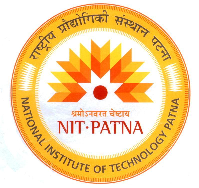 DEPARTMENT OF COMPUTER SCIENCE & ENGINEERINGNATIONAL INSTITUTE OF TECHNOLOGY PATNA Ashok Raj Path,  800 005 (Bihar),      Phone.: 0612 – 2372715, 2370419, 2370843, 2371929, 2371930, 2371715 Fax – 0612- 2670631 Website: www.nitp.ac.inSl. No.OutcomeMapping to POs1.To learn the goal and applicability of recommendation system in various fields.PO4, PO52.  To acquire knowledge of basics of content based recommendation system.PO2, PO33.To learn various types of memory based collaborative recommendation techniques.PO2, PO34.To gain knowledge of model based collaborative filtering techniques used in recommendation system.PO2, PO35.To develop skills of ensemble and hybrid recommendation systems.PO2, PO36.Understanding of the evaluation of the recommendation system.PO2, PO3